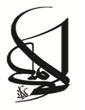 موسسه آموزش عالی غیردولتی- غیرانتفاعیلامعی گرگانیراهنمای نگارش پایان نامه های کارشناسیتنظیم مطالب پایان نامهترتیب صفحات 1- صفحه سفید 2- صفحه بسم اله 3- صفحه فارسی مشابه طرح روی جلد فارسی4- صفحه تقدیم5- صفحه سپاسگزاری6- صفحه فهرست مطالب7- صفحه فهرست جدول ها8- صفحه فهرست شکل ها9- صفحه فهرست نقشه ها10- چکیده فارسی11- فصل های پایان نامه12- فهرست منابع13- پیوست ها14- صفحه سفید صفحات مقدماتی :1- روی جلد صفحه روی جلد ، به ترتیب در سمت راست به زبان فارسی  و در روی جلد پایان نامه قرار میگیرد و شامل آرم موسسه آموزش عالی لامعی،  نام دانشکده ، عنوان رشته عنوان پایان نامه یا تایتل ، نام و نام خانوادگی استاد راهنما، نویسنده و تاریخ تهیه پایان نامه میباشد. (طبق نمونه)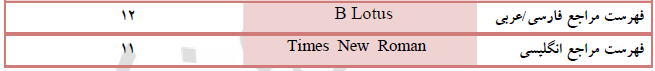 2- صفحه سفید بعد از جلد و همچنین در آخر پایان نامه قبل از جلد صفحه سفید قرار میگیرد. 3- صفحه بسم اله این صفحه بعد از صفحه سفید قرار می گیرد. (بسم اله در وسط صفحه ) و بایستی به شکل ساده و مشخص صفحه آرایی شود، از به کار بردن هر گونه کادر و تزئین در این صفحه خودداری شود. 4- صفحه فارسی مشابه طرح روی جلد فارسیکلیه مندرجات روی جلد با همان ترتیب فاصله ها و قلم های روی جلد در این صفحه قرار می گیرد. 5- صفحه تقدیم این صفحه اختیاری است و اختصاص به ذکر نام فرد یا افرادی دارد که پایان نامه به ایشان تقدیم میشود. 6- صفحه سپاسگزار یاین صفحه اختیاری است. در این صفحه از افرادی که در انجام پایان نامه به نحو موثری همکاری نمودهاند سپاسگزاری میشود. 7- صفحه فهرست مطالب فهرست مطالب شامل چکیده، فصل ها و عنوان فصل ها، بخش ها و عنوان بخش ها و همچنین زیربخش ها، فهرست منابع و چکیده انگلیسی می باشد. لازم است شماره صفحه در مقابل هر یک از عناوین فهرست مطالب قید شود (طبق نمونه )صفحاتی که قبل از صفحه فهرست مطالب میآید در این صفحه ذکر نمی شود. 8- صفحه فهرست جدول ها این صفحه شامل عنوان، شماره و صفحه جدول های موجود در متن می باشد (طبق نمونه)9- صفحه فهرست شکل ها و تصویرها این صفحه شامل فهرست کلیه تصاویر ، نمودارها و عکس های موجود در متن است که همگی تحت عنوان شکل آورده می شود. 10- صفحه فهرست نقشه ها این صفحه شامل فهرست کلیه نقشه های موجود در متن است. صفحات اصلی 1- صفحه چکیده چکیده بایستی مختصر و مفید بوده شامل هدف پژوهش، روش پژوهش و نتایج به دست آمده بطور مختصر می باشد و حداکثر یک صفحه بدون ذکر فرمول، نگاره و منابع باشد. چکیده در یک پاراگراف و سطر اول آن بدون تورفتگی باشد. درانتهای چکیده 4 تا 6 واژه کلیدی آورده می شود. 2- فصل های پایان نامه پایان نامه شامل 5 فصل به ترتیب زیر می باشد. متن پایان نامه باید با قلم B Lotus 14  باشد و تیترها با همین قلم به صورت Bold در آید.تذکرات مهم:1- صفحات اصلی می‌بایست بصورت ساده (بدون) استفاده از کادر و یا سر صفحه تایپ شود. در صفحات اصلی طول هر سطر cm 16 و فاصله سطرها از یکدیگر cm 5/1 در نظر گرفته شود. متن آن با پنط 14 لوتوس نازک و تعداد سطرها در هر صفحه حداکثر 25 و حداقل 20 سطر باشد. فاصله هر سطر از سمت راست کاغذ cm 3 و از سمت چپ cm 2 باشد. فاصله اولین سطر از بالای صفحه cm 3، فاصله آخرین سطر از پایین صفحه cm 3 باشد. شماره صفحات اصلی بصورت اعداد فارسی تایپ شده و فاصله آن تا پایین صفحه cm 5/1 و کاملا در وسط صفحه قرار گیرد.براي تایپ بخشهاي مختلف پایان نامه از قلمهاي زیر استفاده شود: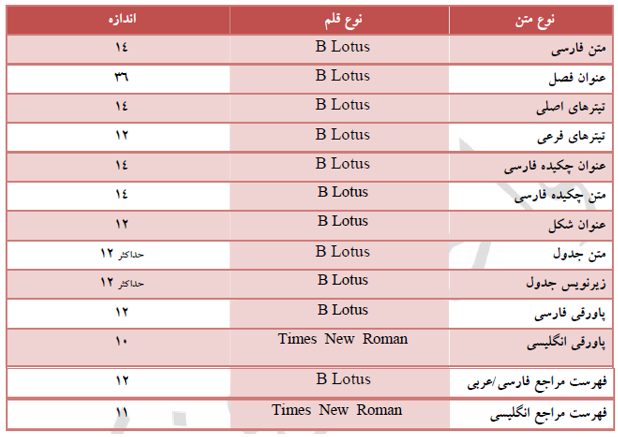 2- برای متن‌هایی که به زبان‌های خارجی تایپ می‌شود، فاصله هر سطر از سمت راست کاغذ cm 2 و از سمت چپ cm 3 در نظر گرفته شود.3- برای شماره‌گذاری موضوع‌ها، شکل‌ها، پیوست‌ها و فرمولها به صورت زیر عمل شود:- هر یک از بخش‌های هر فصل با دو شماره که با خط تیره از یکدیگر جدا شده‌اند مشخص می‌گردد عدد سمت راست بیانگر شماره فصل و عدد سمت چپ ترتیب بخش مورد نظر است. در صورتیکه هر بخش دارای زیر بخش باشد. شماره هر بخش در سمت چپ شماره مذکور قرار می‌گیرد. مثلا: زیر بخش سوم از بخش چهارم فصل دوم بصورت 2-4-3 شماره‌گذاری می‌شود.- شماره‌گذاری شکل‌ها، جدول‌ها، نمودار‌ها و نقشه‌ها نیز به صورت فوق می‌باشد. مثلا: دهمین شکل در فصل سوم به صورت (شکل3-10) نوشته می‌شود.- پیوست‌ها با حروف الفبای فارسی نامگذاری می‌شود و بعنوان مثال سومین جدول در پیوست "ب" بصورت (جدول ب-3) نوشته می‌شود.- برای شماره‌گذاری روابط و فرمولها نیز عدد سمت راست بیانگر شماره فصل و عدد سمت چپ شماره رابطه مورد نظر است. مثلا چهارمین رابطه در فصل سوم بصورت (3-4) نوشته می‌شود.4- رعایت پاراگراف وعلائم نگارشی و ویرایشی5- هنگام نوشتن فهرست منابع به مسائل زیر توجه شود. الف- ترتیب نوشتن منابع بر حسب حروف الفبای فارسی باشد.ابتدا منابع فارسی وسپس منابع غیر فارسی نوشته شود.ج- ترتیب نوشتن مشخصات هر منبع بصورت زیر می‌باشد.1- شماره و ردیف 2- نام خانوادگی نویسنده 3- نام کوچک نویسنده 4- سال انتشار 5- عنوان کتاب، مقاله گزارش، پایان‌نامه یا رساله 6- نام ناشر، مجله، سمینار یا موسسه علمی که مقاله در آن چاپ شده و یا نام دانشگاهی که پایان‌نامه در آنجا ارائه گردیده است (شماره و سال مجله قید شود) 7- شماره صفحاتی که مطلب مورد نظر از آن استخراج شده است.موسسه آموزش عالی غیردولتی- غیرانتفاعیلامعی گرگانیپايان‌نامه براي دريافت درجه کارشناسيرشته مهندسي کامپيوتر گرايش نرم افزارعنوان :...........استاد  راهنما :.........دانشجو:.........ماه و سال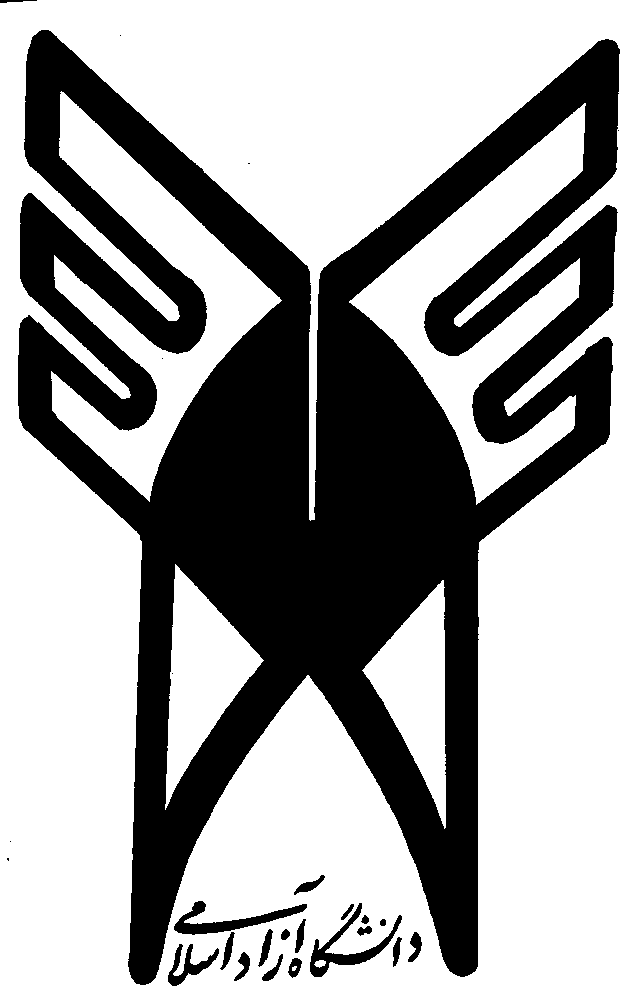 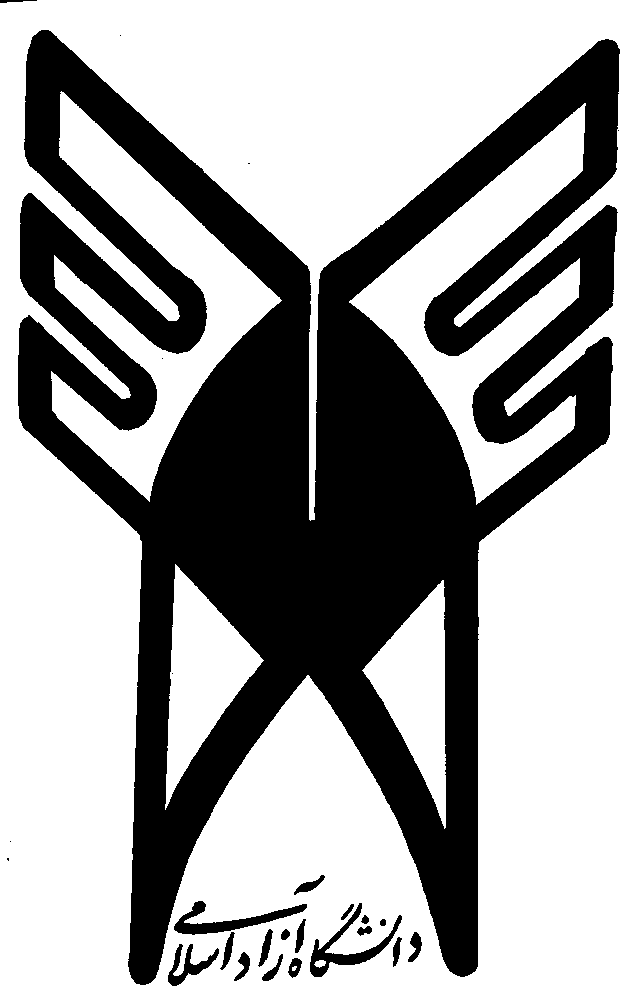 